Unit 2 Lesson 17: Using Equations for Lines1 Missing center (Warm up)Student Task StatementA dilation with scale factor 2 sends  to . Where is the center of the dilation?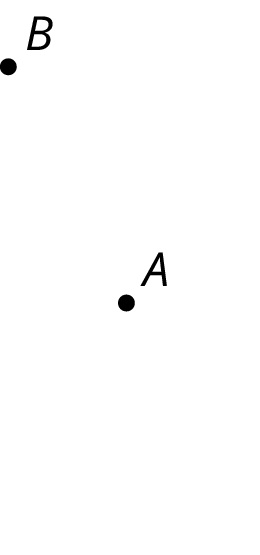 2 Writing Relationships from Two PointsStudent Task StatementHere is a line.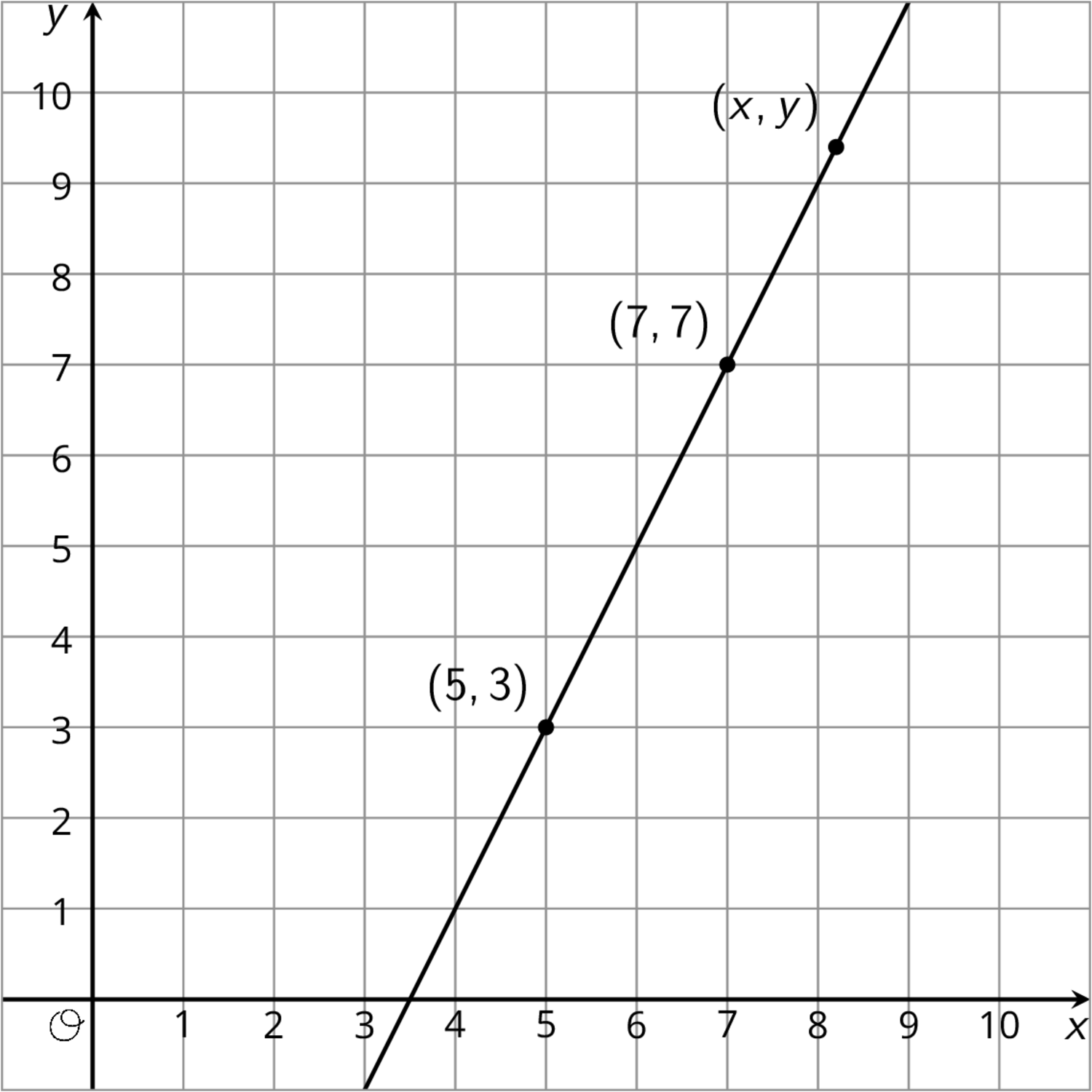 Using what you know about similar triangles, find an equation for the line in the diagram.What is the slope of this line? Does it appear in your equation?Is  also on the line? How do you know?Is  also on the line?3 Dilations and Slope TrianglesStudent Task StatementHere is triangle .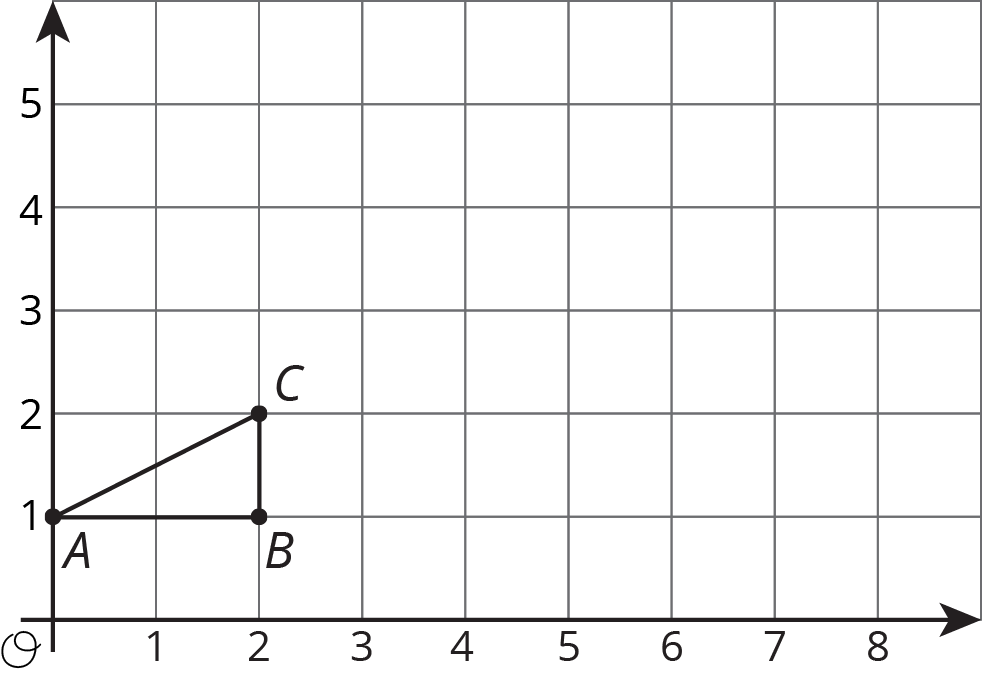 Draw the dilation of triangle  with center  and scale factor 2.Draw the dilation of triangle  with center  and scale factor 2.5.Where is  mapped by the dilation with center  and scale factor ?For which scale factor does the dilation with center  send  to ? Explain how you know.Images for Activity Synthesis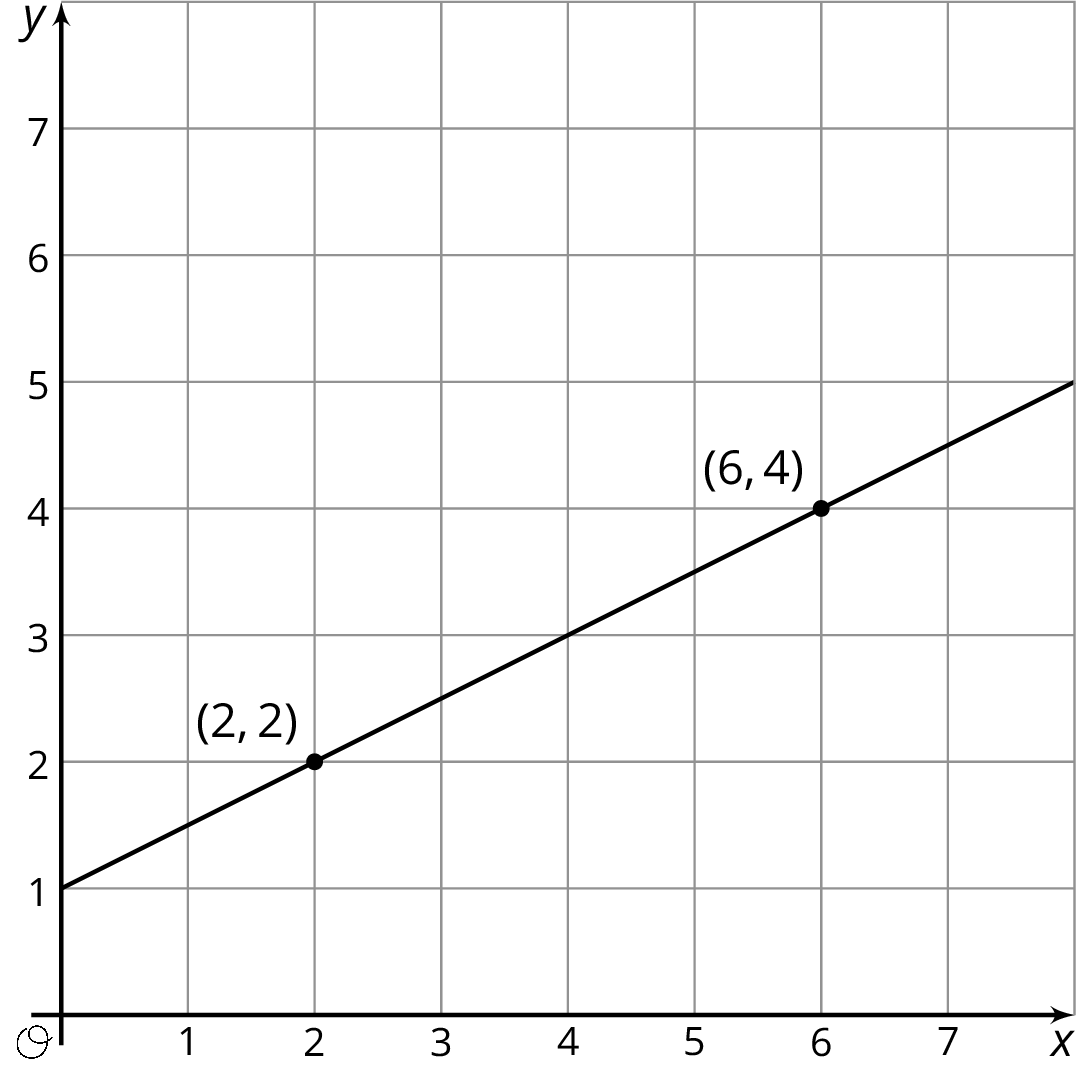 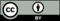 © CC BY Open Up Resources. Adaptations CC BY IM.